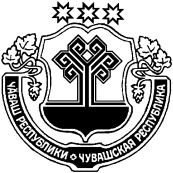 Межведомственная комиссия по профилактике правонарушений администрации Шумерлинского районаО  работе  Совета профилактикиТорханского сельского поселения за 2020 годВопросы профилактики правонарушений и преступлений являются приоритетным направлением в работе администрации Торханского сельского поселения и Совета профилактики. Работа велась совместно с субъектами профилактики поселения, депутатами Собрания депутатов, народной дружиной, УУП. Анализ криминогенной обстановки и результаты профилактической работы обсуждались на заседаниях Совета профилактики и на сходах граждан. Члены Совета, УУП проводили профилактические беседы на сходах граждан во всех населенных пунктах, на родительских собраниях, перед учащимися школы. Ведется индивидуальная профилактическая работа. Проводятся посещения на дому. Организованы совместные  с работниками социальной защиты населения, ОНД рейды по неблагополучным, многодетным семьям. На территории сельского поселения  10  многодетных семей, 3 семьи под наблюдением Совета профилактики, 10 семей группы риска,  17 неполных семей (одиноких матерей или отцов), 5 семей,  воспитывающих детей-инвалидов, 6 приемных семей, 1 семья (Михайлова Клавдия  Геннадьевна ) – как неблагополучная семья, семья стоит на учете.      В целях предупреждения, выявления и пресечения правонарушений, профилактики правонарушений и пропаганды здорового образа жизни за 2020 год проведено 6 заседаний.      Ведется учет лиц, освободившихся из мест лишения свободы и прибывших для постоянного проживания на территорию Торханского сельского поселения. Список лиц систематически обновляется. На данное время на территории поселения проживает 12 человек  освободившихся из мест лишения свободы. Анализ работы показывает, что многие с данной категории живут без определенных целей, нигде не работают. Некоторые из них выезжают на заработки.    Определенную работу проводят члены народной дружины, принимают участие в обеспечении  охраны общественного порядка и обеспечения общественной безопасности при проведении общественно-политических, культурно- массовых  и спортивных мероприятий.      Внимание уделяется работе с несовершеннолетними. Члены народной дружины совместно с правоохранительными органами ведут  работу по предупреждению правонарушений со стороны молодежи. Организованы вечерние рейды в сельские клубы и кафе «Виктория»   За отчетный период определенную работу проделали учреждения культуры.   Проведено немало мероприятий с целью профилактики правонарушений в сельском поселении, а также с целью  привлечения жителей сельского поселения к здоровому образу жизни проведено «Лыжня России», « Рождественская гонка».   Работники фельдшерских пунктов для пропаганды здорового образа жизни используют сходы граждан, проводят беседы и лекции, ведут индивидуальную работу.Председатель Совета профилактики,Глава Торханского сельского поселения                                                                          А.В.СергееваЧĂВАШ РЕСПУБЛИКИÇĚМĚРЛЕ РАЙОНĚ ТУРХАН ЯЛ ПОСЕЛЕНИЙĚНАДМИНИСТРАЦИЙĚЧУВАШСКАЯ РЕСПУБЛИКАШУМЕРЛИНСКИЙ РАЙОНАДМИНИСТРАЦИЯТОРХАНСКОГО СЕЛЬСКОГОПОСЕЛЕНИЯ429103, Чувашская Республика, Шумерлинский район, д.Торханы, ул.Октябрьская,  дом 18,тел.6-04-17,тел/факс. 8(236)_________,E-mail: shumer@shumer.cap.ru                            31.03.2021 г. .№ 